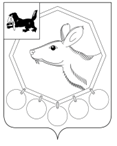 27.03.2020г.№7/8РОССИЙСКАЯ ФЕДЕРАЦИЯИРКУТСКОЙ ОБЛАСТИМУНИЦИПАЛЬНОЕ ОБРАЗОВАНИЕ«БАЯНДАЕВСКИЙ РАЙОН»ДУМАРЕШЕНИЕОБ ИТОГАХ СОЦИАЛЬНО-ЭКОНОМИЧЕСКОГО РАЗВИТИЯ МО «БАЯНДАЕВСКИЙ РАЙОН» ЗА 2019 ГОД Заслушав отчет мэра МО «Баяндаевский район» Табинаева А.П. «Об итогах социально-экономического развития муниципального образования «Баяндаевский район» за 2019 год», руководствуясь ст.ст. 27, 29, 47 Устава МО «Баяндаевский район»,ДУМА РЕШИЛА:1.	Итоги социально-экономического развития МО «Баяндаевский район» за 2019 год признать удовлетворительными. 2.	Отчет мэра МО «Баяндаевский район» «Об итогах социально-экономического развития муниципального образования «Баяндаевский район» за 2019 год» принять к сведению.3.	Настоящее Решение вступает в силу со дня его официального опубликования.Председатель Думы муниципального образования «Баяндаевский район»В.Т. Еликов Приложение 1УТВЕРЖДЕНО решением Думы МО «Баяндаевский район» от ________№_______Дорогие земляки!Уважаемый районный актив!	Еще один год ушел в историю, и пришло время подвести итоги сделанного, обозначить планы на будущее, поговорить о наболевшем.	Основой производственного потенциала района неизменно является сельское хозяйство. В настоящее время в районе производством сельскохозяйственной продукции занимаются 3 сельхозпредприятия, 166 крестьянско - фермерских хозяйств.На 1 января  2020 года в хозяйствах всех категорий содержится 26010 гол. КРС, увеличение с предыдущим годом на 4,5% или 1112 гол., в том числе коров 12174 гол., увеличилось на 3% или на 368 гол. Увеличение произошло за счет фермерских хозяйств, в личных подсобных хозяйствах поголовье коров снижается (-53 гол.) Производство мяса за 2019 год по всем категориям хозяйств по данным статистики составило 4808 тн, уменьшение с предыдущим годом на 6,5%. Производство молока на уровне прошлого года и составило 39131тн.По итогам уборки 2019 года валовой сбор зерна составил 17452 тонны с площади 7418 га, средняя урожайность 23,5 цн/га. Высоких показателей по урожайности зерновых культур добились следующие фермеры: Мунгалов Андрей Андриянович - средняя урожайность зерновых культур составила 24 цн/га. Гончарук Андрей Владимирович -  урожайность 27,7 цн/га, Петров Владимир Владимирович - урожайность 27,8 цн/га. Емнуев Андрей Германович - урожайность 31 цн/га. Заготовили сенажа 8600 тн или 102 % от плана, силоса 9300 тн – 300 %, соломы заготовлено 7570 тн, сена 35000 тн., т.е. на одну условную голову заготовлено 28 цн.к.ед. Засыпано семян 2101 тн по плану. Вспахано залежных земель 1217 га.Район занимает лидирующее место среди сельских районов Иркутской области по открытию семейных ферм (7 животноводческих и 5 молочных ферм), по количеству полученных грантов крестьянско-фермерскими хозяйствами (95 КФХ).В конце 2019 года введены в эксплуатацию цех по переработке молока на базе кооператива «Ника» и модульный убойный цех на базе кооператива «ОМА».В районе работает 21 сельскохозяйственный потребительский кооператив,  занимающиеся закупом молока и мяса у населения. На 1 января 2020 года было закуплено 11751 тонна молока  и 1657 тонн мяса. Закуп молока и мяса осуществляется во всех 48-ми населенных пунктах района.Ветеринарная службаПервоочередной задачей ветеринарной службы района являются своевременное проведение диагностических исследований, лечебно - профилактических обработок и прививок с целью недопущения на территории района острых инфекционных и инвазионных заболеваний общих для человека и животных.          За 2019 год забирковано  крупного рогатого скота- 7700 голова, лошадей – 500 голов, мелкого рогатого скота – 900 голов, свиней-200 голов.С профилактической целью в 2019 году провакцинировано против бешенства 1603  головы собак и 1684 головы кошек. Итого за 2019 год против бешенства вакцинировано 3287 голов животных.          В 2019 году отловлено 143  собаки, все они подвергнуты эвтаназии и утилизированы.По разделу «Промышленное производство»  основная доля выручки приходится на раздел «Распределение электроэнергии, газа и воды». По данным Восточного отделения ООО «Иркутскэнергосбыт» объём производства продукции составил 49,5 млн. кВт.ч. За счет увеличения тарифов на потребление электроэнергии увеличился объем отгруженной продукции на 113 % и составил 65,4 млн. рублей. Индекс производства электроэнергии  составил 106,9 %.В подраздел «обрабатывающие производства» входит производство пищевых продуктов (хлебобулочных и кондитерских изделий), обработка древесины.Стабильно занимаются хлебопечением индивидуальные предприниматели Алдаров М.Н, Мартынович С.Г., Амаров В.А. и Шурко Л.Д. Выручка от реализации продукции составила 27,9 млн.руб. ЖКХ и строительство. Ввод в действие жилых домов за 2019 год составил 4759 кв.м.(2018г. – 4130 кв.м.) и объем выполненных работ  составил  111,8 млн. руб.В отопительном периоде было запущено в работу 19 теплоисточников, из которых 18 муниципальных теплоисточников и 1 ведомственный, из них: 8 - электрокотельных, 11- угольных, на которые получены паспорта готовности, также получен паспорт готовности к осенне-зимнему периоду 2019-2020 года в целом по району.           В 2019 г. в районе по подпрограмме «Чистая вода» на 2019-2024 годы областной государственной программы Иркутской области «Развитие жилищно-коммунального хозяйства Иркутской области» на 2019-2024 годы приобретена специализированная водовозная техника  на базе автомобиля ГАЗ-3309 для МО «Покровка»,  «Половинка» и МО «Ользоны», в феврале 2020 г. – МО «Гаханы».           По федеральному проекту «Чистая вода» с прошлого года ведутся работы по строительству локального водопровода в с.Баяндай протяженностью 11,3 км и стоимостью более 100 млн.руб. Завершение работ ожидается в октябре 2020 г.           Следующим населенным пунктом, по которому пройдет водопровод с установкой водоразборной башни и колонок будет село Покровка. Уже прошли торги, определена подрядная организация по проектированию водопроводной сети.		С бюджета МО «Баяндаевский район» реализованы следующие мероприятия:1. Ремонт и замена котельно-вспомогательного оборудования в МБОУ Хатар-Хадайская СОШ на сумму 2,067 тыс. руб. 2. Ремонт дымовой трубы МБОУ Ользоновской СОШ - 200 тыс. руб. 3.Текущий ремонт отопления МБОУ Нагалыкская СОШ – 400 тыс.руб. 4. Установка теплового счетчика с тепловым пунктом в детском саду № 2 и ФОКе на 840 тыс.руб. В связи с переходом на новую систему обращения с ТКО разработана и утверждена районная схема санитарной очистки территории района, в которой отражена информация по всем населенным пунктам района в разрезе сельских поселений. В данной схеме указаны места сбора ТКО – это контейнерные площадки для раздельного сбора, компостные поля для растительных остатков, места временного хранения. Для начала реализации «мусорной» реформы  из средств местного бюджета в 2019 году было приобретено 42 мусорных контейнера, которые были установлены в районном центре. На сегодняшний день вывоз ТКО осуществляется только с  с.Баяндай, с.Покровка, с.Люры   региональным оператором ООО «РТ-НЭО ИРКУТСК». Субоператором (перевозчиком) является ООО «БайкалАзияТрейд».     	Для создания инфраструктуры по обращению с твердыми коммунальными отходами потребность в целом по району составляет  22,9 млн.руб, из которых на создание 194 контейнерных площадок необходимо 16,7 млн. рублей, на приобретение 699 контейнеров  потребность составляет 6,2 млн. рублей.    	В 2019 году в районном центре с.Баяндай создали 45 контейнерных площадок и приобрели 225 контейнера на сумму 4, 5 млн. руб. На эти цели с областного бюджета предусмотрено 6,3 млн. руб., с бюджета МО «Баяндай» - 263 тыс. руб.      	Хочется отметить основные проблемы по реализации «мусорной» реформы:                         - Необходимо создать лицензированную мусороперегрузочную и мусоросортировочную станцию. - Также необходимо предусмотреть в областном бюджете финансовые средства на сбор, транспортирование и утилизацию  твердых коммунальных отходов с несанкционированных мест размещения отходов, т.к. на территории района несанкционированные свалки имеются в каждом муниципальном образовании.Раздел «Дорожное хозяйство»  Муниципальные образования Баяндаевского района обслуживают внутрипоселенческие  автомобильные дороги протяженностью - 223,21 км.                                                                             Дорожная служба Иркутской области обслуживает автомобильные региональные дороги протяженностью 102,277 км и   автомобильные дороги общего пользования протяженностью 29,895 км.В 2019 году проведены работы по ремонту дорог и уличному освещению по всем 12 МО на общую сумму 11,7 млн.руб., автомобильной дороги Иркутск-Жигалово на сумму 100 млн.руб.В настоящий момент сложилась сложная ситуация в вопросах строительства и обслуживания дорог как региональных, так и  муниципальных. По с. Баяндай за последние 5 лет выделено около 1000 участков под строительство жилых домов, на вновь застроенных  улицах (24 улицы)  отсутствуют  дороги. Стоимость ПСД на 1км составляет около 1 млн. руб., протяженность  улиц составляет около 9 км. В бюджете муниципального образования МО «Баяндай» таких  денежных средств не имеется . Филиал «Усть-Ордынский» дорожной службы Иркутской области  на сегодня обслуживает  4 района - это огромная территория, где снижается оперативность выполнения работ по  своевременной очистке дорожного полотна от снежного заноса.В первую очередь, дорожный участок выполняет работы по региональной автодороге. К обслуживанию дорог областных и прочих дорог общего пользования, они приступают намного позже. Также недостаточно  денежных средств на содержание и ремонт  гравийных дорог.В  данной ситуации  основной проблемой  является не  только  недостаточное  финансирование, но  и слабая   материальная  база дорожного  участка ДСИО в с. Баяндай. В наличии  имеется  1 автогрейдер, 2 прицепных грейдера на базе МТЗ-82,  фронтальный погрузчик на базе Т-150 который обслуживает асфальто-бетонный  завод, три  автомашины КДМ , которые часто выходят из строя.Фактически  отсутствует бульдозер, из-за чего невозможно вести нормально разработку карьеров, отсыпку и ремонт гравийных  автомобильных  дорог.В связи с отсутствием коммунальной дорожной техники в сельских поселениях района существует проблема  по содержанию и ремонту местных дорог, особенно в зимнее время. Имеющиеся помещения гаражей не могут обеспечить не только стоянку в зимнее время, но и нормальный ремонт. А в это время рядом разрушается  база бывшего ДРСУ, где  в наличии имеются хорошие помещения, как  по площади, так  и по состоянию. После ликвидации ДРСУ прошла процедуру банкротства, кто хозяин на сегодня, мы не знаем.                        И решить эту проблему также необходимо в ближайшей перспективе.   Процедура лицензирования карьеров  по добыче песчано-гравийной смеси на сегодняшний день является затруднительной и требуется много времени: это приводит к тому, что на ремонт гравийных дорог применяется несоответствующий по физико-механическим показателям ГОСТа материал и это приводит к некачественному проведению работ.По разделу «Торговля» по данным статистики за 2019 год объем розничного товарооборота составил 651,8 млн. рублей или 101,1 % к соответствующему периоду прошлого года. Оборот общественного питания за 2019 год составил 23,8 млн. руб. или 108,3 % к предыдущему году.Объем реализации платных услуг населению за 2019 г. составил 26,9 млн. руб. или 97,1 % к предыдущему году.Раздел «Малое предпринимательство» В районе по состоянию на 01.01.2020 года действует 55 малых предприятий, 347 индивидуальных предпринимателя. За 2019 год выручка малых предприятий составила 916,5 млн. рублей, что составляет  108,5 % к аналогичному периоду прошлого года, из них выручка сельского хозяйства занимает более 97% от всей выручки малых предприятий. Введены в эксплуатацию: новый непродовольственный магазин ИП Дронь Светланы Геннадьевны, кафе «Белый месяц» Комиссаровой Елены Павловны.По разделу «Инвестиции» на 01.01.2020г. объем инвестиций (в основной капитал) за счет всех источников финансирования составил 903,6 млн. руб. Завершено строительство спортивного зала в с.Нагалык, проведен капитальный ремонт школы в с.Байша.Построены 2 ФАПа в д.Шаманка и д.Нуху-Нур, на очереди в 2020 году – д.Улан и с.Половинка. Проведен капитальный ремонт ФАПов в д.Старый Хогот, д.Кайзеран, д.Кокорино, капитальный ремонт ипподрома, КСК в с.Баяндай. Продолжается строительство Баяндаевской СОШ.Получено положительное заключение на строительство русской усадьбы Этнографического музея, Дома культуры в с. Хогот, на стадии получения находятся с. Половинка,  и с. Загатуй.На экспертизе находится ПСД на строительство культурного многофункционального центра на 300 мест в с.Баяндай, на строительство школы-сада на 169 мест в с.Бадагуй. Прошли торги и определен подрядчик по строительству плоскостных сооружений в деревнях Бадагуй и Кокорино. В рамках программы «Комфортная городская среда» на территории рощи в с.Баяндай планируется строительство фонтана.По разделу «Финансы» по данным  финансового управления администрации МО «Баяндаевский район» за  2019 год объем доходов в консолидированный местный бюджет составил 1195,6 млн. руб. или 98%  годового назначения, расходов 1203,6 млн. руб. или 97,6 % от годового объема расходов.	Собственных доходов получено 63,8 млн. руб., что составляет 82,8 % к плану. Демография, трудовые ресурсы и уровень жизни населения. На 1 января 2019 года численность по данным отдела статистики составляет 10819 человек, по сравнению с 1 января 2018 годом  уменьшение составило 169 человек. Миграция – явление, которое присуще всей территории России. Люди едут из сел в города, с северных регионов переезжают в европейскую часть страны. Это закономерный процесс. На 1 января 2020 года уровень безработицы составил  1,38 % от численности трудоспособного населения.Среднесписочная численность работников организаций составляет 2,27 тыс. чел. Среднемесячная заработная плата работников средних и малых организаций района в 2019 году составила 27524 рубля – 104% к уровню соответствующего периода 2018 года. В рамках реализации «майских» Указов Президента проводилась большая работа по выполнению «дорожных карт», направленных на повышение заработной платы в сфере образования и культуры.Величина среднедушевого денежного дохода населения за 2019 год увеличилась по сравнению с соответствующим периодом предыдущего года на 105,9% и составила 16705,5 руб.СОЦИАЛЬНО-КУЛЬТУРНАЯ СФЕРАОбразованиеВ Баяндаевском районе функционируют 13 муниципальных образовательных организаций, реализующих программы дошкольного образования, 14 общеобразовательных организаций, реализующих общее образование, 13 детских садов, 3 группы кратковременного пребывания, 2 организации, реализующих дополнительное образование.Количество учеников по состоянию на 31.12.2019г. составило: 1716 чел., количество воспитанников 614, охвачено услугами дополнительного образования – 46,5% от общей численности детей и молодежи в возрасте от 5 до 18 лет. На конец 2018-2019 года 140 учеников закончили школу с отличием, ударниками стали 40% обучающихся. В школах открыты 25 класс-комплектов для детей с особыми образовательными потребностями. Общее количество воспитанников ДДТ и ДЮСШ на 31.12.2019 г. составило 1130 человек.В образовательных организациях работают 295 педагогов. Уровень обеспеченности кадрами образовательными организациями составляет 98 %.В 2019-2020 учебном году во Всероссийской олимпиаде школьников в школьном этапе приняли участие 639 учеников 5-11 классов, большинство учеников принимали участие в олимпиадах по смежным наукам. На муниципальном этапе победителями и призерами стали 132 ученика. В 6 школах района реализуются инновационные проекты, которые находятся на различных стадиях реализации. Продолжается реализация идеи агробизнесобразования в Баяндаевском районе: в 2018 году создан Совет по реализации агробизнесобразования, разрабатываются проекты сетевого взаимодействия, обновляется содержание Программ развития школ и детских садов.Охват питанием в образовательных учреждениях составляет 100%.Во всех общеобразовательных организациях организовано двухразовое горячее питание, количество обучающихся льготных категорий составляет 1245 чел. (72% от общего количества обучающихся). Во всех пищеблоках имеется горячее и холодное водоснабжение, канализация.В 2019 году функционировало 13 лагерей дневного пребывания детей с охватом 900 детей (с 1 по 21 июня), и в 2 сезона в загородном детском лагере «Олимп» с охватом 120 детей из семей находящихся в трудной жизненной ситуации. Из семей с работающими родителями оздоровлено в санаторных и оздоровительных лагерях Иркутской области 140 детей и трудовой занятостью - 570 детей, из них на пришкольных участках работали 370 детей, в ремонтных бригадах – 200. Оплату через центр занятости получили 30 детей.ЗдравоохранениеМедицинская сеть Баяндаевского района представлена следующими структурными подразделениями: 22 фельдшерско - акушерским пунктом, 3 сельскими врачебными амбулаториями, Хоготовской и Ользоновской участковыми больницами и Центральной районной больницей.В ноябре 2019 года в больницу поступил передвижной фельдшерско-акушерский пункт на базе автобуса ПАЗ, предназначенный для проведения доврачебной первичной медико-санитарной помощи в сельской местности. Комплекс укомплектован медицинским оборудованием, оснащен системами энергоснабжения, автономного отопления, приточно-вытяжной вентиляцией. Общая заболеваемость населения равна 1233,8 на 1000 населения, первичная заболеваемость 690,9, незначительно увеличилась (за счет выявляемости при профилактических осмотрах). На диспансерном учете по поводу хронических заболеваний состоит 2742 пациента. На первом месте по заболеваемости находятся болезни органов дыхания – 436,4. Второе место занимают у взрослых болезни системы кровообращения - 58,6 на 1000 взрослого населения, у детей болезни органов пищеварения – 86,6 на 1000 детского населения. Затем последовательно инфекционные и паразитарные заболевания (17,0), заболевания глаза 34,8 и мочеполовой системы (10,4).Среди социально-значимых заболеваний актуальной остается проблема туберкулеза, с начала года выявлено 10 больных, ниже уровня показателя прошлого года и незначительно выше среднеобластных данных. Выявлен один больной с поражением ВИЧ и туберкулез. На диспансерном учете состоит 26 пациентов. С 2017 года ведется федеральный регистр больных туберкулезом. В 2019 году было 26 выездов передвижного флюорографа по участкам.В рамках приоритетного национального проекта «Здоровье» в полном объеме выплачиваются субсидии работникам первичного медицинского звена  - участковым врачам и сестрам (терапевты, педиатры).  Через родовые сертификаты приобретаются медикаменты, витаминные препараты для акушерской службы. Осуществляются стимулирующие выплаты медицинским работникам в соответствии с разработанными критериями.  КультураВ Баяндаевском районе на районном уровне работают четыре учреждения культуры, это МБУК «Баяндаевский межпоселенческий культурно-спортивный комплекс», МБУК Центральная библиотека, МБУК Этнографический музей Баяндаевского района и МБОУ ДОД «Баяндаевская детская школа искусств»,  на уровне поселений - 13 культурно-досуговых учреждений,  в составе которых действуют 29 домов культуры и 15 библиотек.Впервые  проведен окружной фестиваль-конкурс творческих коллективов «Родной земли многоголосье», главной целью которого является сохранение нематериального культурного наследия и развитие многообразия национальных культур. Также на районном уровне провели белорусский праздник «Бульбяш» на территории Этнографического музея. С 27 июня по 29 июня 2019г. Баяндаевский район принял у себя областной культурно-спортивный праздник «Сур-Харбан» - 2019», в связи с чем, была проведена большая работа по организации и проведению праздничных мероприятий, участие принимали все культурно-досуговые учреждения района.	Настоящим открытием года стал коллектив бурятской песни «Талын дуун» из МО «Люры». В самые короткие сроки артисты заявили о своем желании на защиту. И вот они уже «народные». Без них теперь не обходится ни один концерт в районе. Активно работает ансамбль «Завалинка» из МО «Васильевск». Радуют детские танцевальные коллективы. И здесь люрцы не отстали, создали свой танцевальный ансамбль, также хочется отметить хоготовцев, нагалыкцев, кокоринское «Солнышко».	Идет разработка туристического маршрута «Иркутский тракт».СпортВ 2019-2020 учебном году  в МБУ ДО ДЮСШ действует 44 секции с охватом 762 чел.: футбол, волейбол, стрельба из лука, вольная борьба, шашки, шахматы, легкая атлетика, настольный теннис, гиревой спорт.В период с января по декабрь 2019 г. в районе проведено свыше 50 соревнований различного уровня. Выездных мероприятий около 50. Главным достижением всех наших спортсменов, конечно, стало завоеванное в честной сложной борьбе 2 место на областном Сур-Харбане – 2019. Спасибо всему тренерскому составу за хорошую подготовку.Динамично развивается женский волейбол, гиревой спорт, футбол. В прошедшем году открыто отделение легкой атлетики в с.Ользоны.В феврале 2019 года в с. Баяндай состоялся областной турнир по стрельбе из бурятского лука, посвященный празднику «Сагаалган», тренер – преподаватель ДЮСШ Дудкин Владимир из с. Хогот занял первое место, председатель федерации стрельбы из лука Оршонов Ю.М. стал абсолютным чемпионом.Шахматисты района - неоднократные чемпионы окружных, областных соревнований. На сегодняшний день в районе 5 кандидатов в мастера спорта по шахматам.Воспитанники ДЮСШ принимали участие во  многих областных, межрегиональных турнирах по вольной, национальной борьбе, где занимали призовые места и стали чемпионами.В целом 2019 год был насыщенным делами во всех сферах народного хозяйства. Район строится и благоустраивается, меняет свой облик в лучшую сторону. Многие проекты только начали свою реализацию и впереди всех нас ждет ответственная работа по дальнейшему улучшению качества жизни всех жителей района.Пожелаю всем вам крепкого здоровья, успехов в делах и, конечно, хорошего урожайного года.